ПРИМЕРНОЕ ДВУХНЕДЕЛЬНОЕ МЕНЮБЕСПЛАТНОГО ПИТАНИЯ ОТДЕЛЬНЫХ КАТЕГОРИЙ УЧАЩИХСЯ МАОУ ЛИЦЕЯ № 4 (ТМОЛ)Таганрог2023г.Утверждаю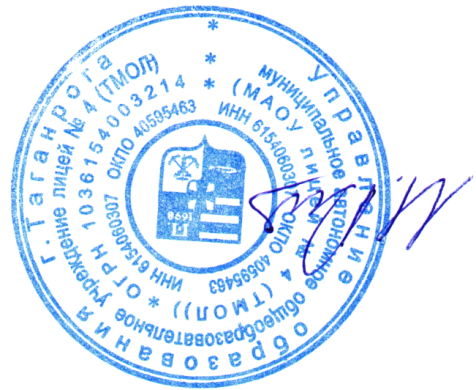 Директор МАОУ лицея № 4 (ТМОЛ)________________ И.А. КиселеваУтверждаю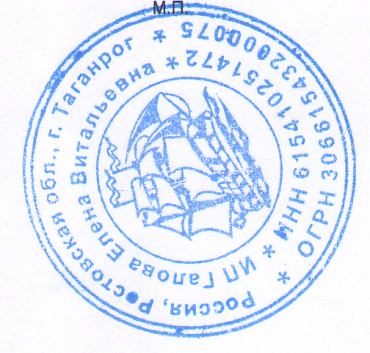 ИП Галова Е.В._________________ Е.В. ГаловаПриложение 2 к СанПиН 2.3./2.4 3590-20Приложение 2 к СанПиН 2.3./2.4 3590-20Приложение 2 к СанПиН 2.3./2.4 3590-20Приложение 2 к СанПиН 2.3./2.4 3590-20Приложение 2 к СанПиН 2.3./2.4 3590-20Приложение 2 к СанПиН 2.3./2.4 3590-20Примерное меню и пищевая ценность приготовляемых блюд для малоимущих детей, детей участников СВОПримерное меню и пищевая ценность приготовляемых блюд для малоимущих детей, детей участников СВОПримерное меню и пищевая ценность приготовляемых блюд для малоимущих детей, детей участников СВОПримерное меню и пищевая ценность приготовляемых блюд для малоимущих детей, детей участников СВОПримерное меню и пищевая ценность приготовляемых блюд для малоимущих детей, детей участников СВОПримерное меню и пищевая ценность приготовляемых блюд для малоимущих детей, детей участников СВОПримерное меню и пищевая ценность приготовляемых блюд для малоимущих детей, детей участников СВОПримерное меню и пищевая ценность приготовляемых блюд для малоимущих детей, детей участников СВОПримерное меню и пищевая ценность приготовляемых блюд для малоимущих детей, детей участников СВОПримерное меню и пищевая ценность приготовляемых блюд для малоимущих детей, детей участников СВОПримерное меню и пищевая ценность приготовляемых блюд для малоимущих детей, детей участников СВОПримерное меню и пищевая ценность приготовляемых блюд для малоимущих детей, детей участников СВОПримерное меню и пищевая ценность приготовляемых блюд для малоимущих детей, детей участников СВОПримерное меню и пищевая ценность приготовляемых блюд для малоимущих детей, детей участников СВОПримерное меню и пищевая ценность приготовляемых блюд для малоимущих детей, детей участников СВОПримерное меню и пищевая ценность приготовляемых блюд для малоимущих детей, детей участников СВОРацион: лицей №4(53)Рацион: лицей №4(53)Рацион: лицей №4(53)Рацион: лицей №4(53)День:понедельникпонедельникпонедельникСезон:Сезон:Неделя:Неделя:11Возраст:Возраст:№
рец.Прием пищи, наименование блюдаПрием пищи, наименование блюдаМасса порцииПищевые вещества (г)Пищевые вещества (г)Пищевые вещества (г)Энерге-
тическая ценность (ккал)Витамины (мг)Витамины (мг)Витамины (мг)Витамины (мг)Минеральные вещества (мг)Минеральные вещества (мг)Минеральные вещества (мг)Минеральные вещества (мг)№
рец.Прием пищи, наименование блюдаПрием пищи, наименование блюдаМасса порцииБЖУЭнерге-
тическая ценность (ккал)B1CAECaPMgFe1223456789101112131415ОбедОбедОбедОбедОбедОбедОбедОбедОбедОбедОбедОбедОбедОбедОбедОбед452Борщ из свежей капусты с картофелемБорщ из свежей капусты с картофелем20024121203013656271256тефтели мясные с томатным соусомтефтели мясные с томатным соусом601310121915127173382112,01Каша гречневая вязкаяКаша гречневая вязкая10033171098805321Чай с сахаромЧай с сахаром20014561016924хлеб пшеничный-хлеб пшеничный-30215716204Итого за ОбедИтого за ОбедИтого за ОбедИтого за Обед211869548353873451316Итого за деньИтого за деньИтого за деньИтого за день211869548353873451316Приложение 2 к СанПиН 2.3./2.4 3590-20Приложение 2 к СанПиН 2.3./2.4 3590-20Приложение 2 к СанПиН 2.3./2.4 3590-20Приложение 2 к СанПиН 2.3./2.4 3590-20Приложение 2 к СанПиН 2.3./2.4 3590-20Приложение 2 к СанПиН 2.3./2.4 3590-20Примерное меню и пищевая ценность приготовляемых блюд (лист 2)Примерное меню и пищевая ценность приготовляемых блюд (лист 2)Примерное меню и пищевая ценность приготовляемых блюд (лист 2)Примерное меню и пищевая ценность приготовляемых блюд (лист 2)Примерное меню и пищевая ценность приготовляемых блюд (лист 2)Примерное меню и пищевая ценность приготовляемых блюд (лист 2)Примерное меню и пищевая ценность приготовляемых блюд (лист 2)Примерное меню и пищевая ценность приготовляемых блюд (лист 2)Примерное меню и пищевая ценность приготовляемых блюд (лист 2)Примерное меню и пищевая ценность приготовляемых блюд (лист 2)Примерное меню и пищевая ценность приготовляемых блюд (лист 2)Примерное меню и пищевая ценность приготовляемых блюд (лист 2)Примерное меню и пищевая ценность приготовляемых блюд (лист 2)Примерное меню и пищевая ценность приготовляемых блюд (лист 2)Примерное меню и пищевая ценность приготовляемых блюд (лист 2)Примерное меню и пищевая ценность приготовляемых блюд (лист 2)Рацион: лицей №4(53)Рацион: лицей №4(53)Рацион: лицей №4(53)Рацион: лицей №4(53)День:вторниквторниквторникСезон:Сезон:Неделя:Неделя:11Возраст:Возраст:№
рец.Прием пищи, наименование блюдаПрием пищи, наименование блюдаМасса порцииПищевые вещества (г)Пищевые вещества (г)Пищевые вещества (г)Энерге-
тическая ценность (ккал)Витамины (мг)Витамины (мг)Витамины (мг)Витамины (мг)Минеральные вещества (мг)Минеральные вещества (мг)Минеральные вещества (мг)Минеральные вещества (мг)№
рец.Прием пищи, наименование блюдаПрием пищи, наименование блюдаМасса порцииБЖУЭнерге-
тическая ценность (ккал)B1CAECaPMgFe1223456789101112131415ОбедОбедОбедОбедОбедОбедОбедОбедОбедОбедОбедОбедОбедОбедОбедОбед9суп картофельный с горохомсуп картофельный с горохом20051016200111337129240,03Плов с курицейПлов с курицей150119322562119127321Овощная закускаОвощная закуска30111118141051Чай с сахаромЧай с сахаром20014561016924хлеб пшеничный-хлеб пшеничный-40319958266Итого за ОбедИтого за ОбедИтого за ОбедИтого за Обед19208361822284251805Итого за деньИтого за деньИтого за деньИтого за день19208361822284251805Приложение 2 к СанПиН 2.3./2.4 3590-20Приложение 2 к СанПиН 2.3./2.4 3590-20Приложение 2 к СанПиН 2.3./2.4 3590-20Приложение 2 к СанПиН 2.3./2.4 3590-20Приложение 2 к СанПиН 2.3./2.4 3590-20Приложение 2 к СанПиН 2.3./2.4 3590-20Примерное меню и пищевая ценность приготовляемых блюд (лист 3)Примерное меню и пищевая ценность приготовляемых блюд (лист 3)Примерное меню и пищевая ценность приготовляемых блюд (лист 3)Примерное меню и пищевая ценность приготовляемых блюд (лист 3)Примерное меню и пищевая ценность приготовляемых блюд (лист 3)Примерное меню и пищевая ценность приготовляемых блюд (лист 3)Примерное меню и пищевая ценность приготовляемых блюд (лист 3)Примерное меню и пищевая ценность приготовляемых блюд (лист 3)Примерное меню и пищевая ценность приготовляемых блюд (лист 3)Примерное меню и пищевая ценность приготовляемых блюд (лист 3)Примерное меню и пищевая ценность приготовляемых блюд (лист 3)Примерное меню и пищевая ценность приготовляемых блюд (лист 3)Примерное меню и пищевая ценность приготовляемых блюд (лист 3)Примерное меню и пищевая ценность приготовляемых блюд (лист 3)Примерное меню и пищевая ценность приготовляемых блюд (лист 3)Примерное меню и пищевая ценность приготовляемых блюд (лист 3)Рацион: лицей №4(53)Рацион: лицей №4(53)Рацион: лицей №4(53)Рацион: лицей №4(53)День:средасредасредаСезон:Сезон:Неделя:Неделя:11Возраст:Возраст:№
рец.Прием пищи, наименование блюдаПрием пищи, наименование блюдаМасса порцииПищевые вещества (г)Пищевые вещества (г)Пищевые вещества (г)Энерге-
тическая ценность (ккал)Витамины (мг)Витамины (мг)Витамины (мг)Витамины (мг)Минеральные вещества (мг)Минеральные вещества (мг)Минеральные вещества (мг)Минеральные вещества (мг)№
рец.Прием пищи, наименование блюдаПрием пищи, наименование блюдаМасса порцииБЖУЭнерге-
тическая ценность (ккал)B1CAECaPMgFe1223456789101112131415ОбедОбедОбедОбедОбедОбедОбедОбедОбедОбедОбедОбедОбедОбедОбедОбед22Суп картофельный с рисом,зеленьСуп картофельный с рисом,зелень2002217160141235823111Макароны отварныеМакароны отварные100322313193051235Мясо куриное тушенные  в сметанном соусеМясо куриное тушенные  в сметанном соусе60221332154421742227чай с лимономчай с лимоном2001559366314хлеб пшеничный-хлеб пшеничный-40319958266Итого за ОбедИтого за ОбедИтого за ОбедИтого за Обед31187866021187294594Итого за деньИтого за деньИтого за деньИтого за день31187866021187294594Приложение 2 к СанПиН 2.3./2.4 3590-20Приложение 2 к СанПиН 2.3./2.4 3590-20Приложение 2 к СанПиН 2.3./2.4 3590-20Приложение 2 к СанПиН 2.3./2.4 3590-20Приложение 2 к СанПиН 2.3./2.4 3590-20Приложение 2 к СанПиН 2.3./2.4 3590-20Примерное меню и пищевая ценность приготовляемых блюд (лист 4)Примерное меню и пищевая ценность приготовляемых блюд (лист 4)Примерное меню и пищевая ценность приготовляемых блюд (лист 4)Примерное меню и пищевая ценность приготовляемых блюд (лист 4)Примерное меню и пищевая ценность приготовляемых блюд (лист 4)Примерное меню и пищевая ценность приготовляемых блюд (лист 4)Примерное меню и пищевая ценность приготовляемых блюд (лист 4)Примерное меню и пищевая ценность приготовляемых блюд (лист 4)Примерное меню и пищевая ценность приготовляемых блюд (лист 4)Примерное меню и пищевая ценность приготовляемых блюд (лист 4)Примерное меню и пищевая ценность приготовляемых блюд (лист 4)Примерное меню и пищевая ценность приготовляемых блюд (лист 4)Примерное меню и пищевая ценность приготовляемых блюд (лист 4)Примерное меню и пищевая ценность приготовляемых блюд (лист 4)Примерное меню и пищевая ценность приготовляемых блюд (лист 4)Примерное меню и пищевая ценность приготовляемых блюд (лист 4)Рацион: лицей №4(53)Рацион: лицей №4(53)Рацион: лицей №4(53)Рацион: лицей №4(53)День:четвергчетвергчетвергСезон:Сезон:Неделя:Неделя:11Возраст:Возраст:№
рец.Прием пищи, наименование блюдаПрием пищи, наименование блюдаМасса порцииПищевые вещества (г)Пищевые вещества (г)Пищевые вещества (г)Энерге-
тическая ценность (ккал)Витамины (мг)Витамины (мг)Витамины (мг)Витамины (мг)Минеральные вещества (мг)Минеральные вещества (мг)Минеральные вещества (мг)Минеральные вещества (мг)№
рец.Прием пищи, наименование блюдаПрием пищи, наименование блюдаМасса порцииБЖУЭнерге-
тическая ценность (ккал)B1CAECaPMgFe1223456789101112131415ОбедОбедОбедОбедОбедОбедОбедОбедОбедОбедОбедОбедОбедОбедОбедОбед32Щи из свежей капусты с картофелемЩи из свежей капусты с картофелем2002481503313442201230каша пшенная вязкаякаша пшенная вязкая10022138584717192,01Котлеты мясныеКотлеты мясные60104111221101182411Чай с сахаромЧай с сахаром2001456101692291Хлеб пшеничныйХлеб пшеничный40319918266Итого за ОбедИтого за ОбедИтого за ОбедИтого за Обед18116650333170250765Итого за деньИтого за деньИтого за деньИтого за день18116650333170250765Приложение 2 к СанПиН 2.3./2.4 3590-20Приложение 2 к СанПиН 2.3./2.4 3590-20Приложение 2 к СанПиН 2.3./2.4 3590-20Приложение 2 к СанПиН 2.3./2.4 3590-20Приложение 2 к СанПиН 2.3./2.4 3590-20Приложение 2 к СанПиН 2.3./2.4 3590-20Примерное меню и пищевая ценность приготовляемых блюд (лист 5)Примерное меню и пищевая ценность приготовляемых блюд (лист 5)Примерное меню и пищевая ценность приготовляемых блюд (лист 5)Примерное меню и пищевая ценность приготовляемых блюд (лист 5)Примерное меню и пищевая ценность приготовляемых блюд (лист 5)Примерное меню и пищевая ценность приготовляемых блюд (лист 5)Примерное меню и пищевая ценность приготовляемых блюд (лист 5)Примерное меню и пищевая ценность приготовляемых блюд (лист 5)Примерное меню и пищевая ценность приготовляемых блюд (лист 5)Примерное меню и пищевая ценность приготовляемых блюд (лист 5)Примерное меню и пищевая ценность приготовляемых блюд (лист 5)Примерное меню и пищевая ценность приготовляемых блюд (лист 5)Примерное меню и пищевая ценность приготовляемых блюд (лист 5)Примерное меню и пищевая ценность приготовляемых блюд (лист 5)Примерное меню и пищевая ценность приготовляемых блюд (лист 5)Примерное меню и пищевая ценность приготовляемых блюд (лист 5)Рацион: лицей №4(53)Рацион: лицей №4(53)Рацион: лицей №4(53)Рацион: лицей №4(53)День:пятницапятницапятницаСезон:Сезон:Неделя:Неделя:11Возраст:Возраст:№
рец.Прием пищи, наименование блюдаПрием пищи, наименование блюдаМасса порцииПищевые вещества (г)Пищевые вещества (г)Пищевые вещества (г)Энерге-
тическая ценность (ккал)Витамины (мг)Витамины (мг)Витамины (мг)Витамины (мг)Минеральные вещества (мг)Минеральные вещества (мг)Минеральные вещества (мг)Минеральные вещества (мг)№
рец.Прием пищи, наименование блюдаПрием пищи, наименование блюдаМасса порцииБЖУЭнерге-
тическая ценность (ккал)B1CAECaPMgFe1223456789101112131415ОбедОбедОбедОбедОбедОбедОбедОбедОбедОбедОбедОбедОбедОбедОбедОбед22,02Суп крестьянский с крупойСуп крестьянский с крупой2002319205151256425146,02макароны отварные с сыроммакароны отварные с сыром180/2088392691261101511Чай с сахаромЧай с сахаром2001456101692291Хлеб пшеничныйХлеб пшеничный40319918266Итого за ОбедИтого за ОбедИтого за ОбедИтого за Обед141291620151170217544Итого за деньИтого за деньИтого за деньИтого за день141291620151170217544Приложение 2 к СанПиН 2.3./2.4 3590-20Приложение 2 к СанПиН 2.3./2.4 3590-20Приложение 2 к СанПиН 2.3./2.4 3590-20Приложение 2 к СанПиН 2.3./2.4 3590-20Приложение 2 к СанПиН 2.3./2.4 3590-20Приложение 2 к СанПиН 2.3./2.4 3590-20Примерное меню и пищевая ценность приготовляемых блюд (лист 6)Примерное меню и пищевая ценность приготовляемых блюд (лист 6)Примерное меню и пищевая ценность приготовляемых блюд (лист 6)Примерное меню и пищевая ценность приготовляемых блюд (лист 6)Примерное меню и пищевая ценность приготовляемых блюд (лист 6)Примерное меню и пищевая ценность приготовляемых блюд (лист 6)Примерное меню и пищевая ценность приготовляемых блюд (лист 6)Примерное меню и пищевая ценность приготовляемых блюд (лист 6)Примерное меню и пищевая ценность приготовляемых блюд (лист 6)Примерное меню и пищевая ценность приготовляемых блюд (лист 6)Примерное меню и пищевая ценность приготовляемых блюд (лист 6)Примерное меню и пищевая ценность приготовляемых блюд (лист 6)Примерное меню и пищевая ценность приготовляемых блюд (лист 6)Примерное меню и пищевая ценность приготовляемых блюд (лист 6)Примерное меню и пищевая ценность приготовляемых блюд (лист 6)Примерное меню и пищевая ценность приготовляемых блюд (лист 6)Рацион: лицей №4(53)Рацион: лицей №4(53)Рацион: лицей №4(53)Рацион: лицей №4(53)День:субботасубботасубботаСезон:Сезон:Неделя:Неделя:11Возраст:Возраст:№
рец.Прием пищи, наименование блюдаПрием пищи, наименование блюдаМасса порцииПищевые вещества (г)Пищевые вещества (г)Пищевые вещества (г)Энерге-
тическая ценность (ккал)Витамины (мг)Витамины (мг)Витамины (мг)Витамины (мг)Минеральные вещества (мг)Минеральные вещества (мг)Минеральные вещества (мг)Минеральные вещества (мг)№
рец.Прием пищи, наименование блюдаПрием пищи, наименование блюдаМасса порцииБЖУЭнерге-
тическая ценность (ккал)B1CAECaPMgFe1223456789101112131415ОбедОбедОбедОбедОбедОбедОбедОбедОбедОбедОбедОбедОбедОбедОбедОбед26Суп картофельный с вермишелью, зеленьСуп картофельный с вермишелью, зелень20022171801412052201112,01Каша гречневая вязкаяКаша гречневая вязкая1003317109880532Овощная закускаОвощная закуска3011111814105457Сосиска отварнаяСосиска отварная50612113318801011Чай с сахаромЧай с сахаром20014561016924хлеб пшеничный-хлеб пшеничный-40319958266Итого за ОбедИтого за ОбедИтого за ОбедИтого за Обед151869584231782651036Итого за деньИтого за деньИтого за деньИтого за день151869584231782651036Приложение 2 к СанПиН 2.3./2.4 3590-20Приложение 2 к СанПиН 2.3./2.4 3590-20Приложение 2 к СанПиН 2.3./2.4 3590-20Приложение 2 к СанПиН 2.3./2.4 3590-20Приложение 2 к СанПиН 2.3./2.4 3590-20Приложение 2 к СанПиН 2.3./2.4 3590-20Примерное меню и пищевая ценность приготовляемых блюд (лист 7)Примерное меню и пищевая ценность приготовляемых блюд (лист 7)Примерное меню и пищевая ценность приготовляемых блюд (лист 7)Примерное меню и пищевая ценность приготовляемых блюд (лист 7)Примерное меню и пищевая ценность приготовляемых блюд (лист 7)Примерное меню и пищевая ценность приготовляемых блюд (лист 7)Примерное меню и пищевая ценность приготовляемых блюд (лист 7)Примерное меню и пищевая ценность приготовляемых блюд (лист 7)Примерное меню и пищевая ценность приготовляемых блюд (лист 7)Примерное меню и пищевая ценность приготовляемых блюд (лист 7)Примерное меню и пищевая ценность приготовляемых блюд (лист 7)Примерное меню и пищевая ценность приготовляемых блюд (лист 7)Примерное меню и пищевая ценность приготовляемых блюд (лист 7)Примерное меню и пищевая ценность приготовляемых блюд (лист 7)Примерное меню и пищевая ценность приготовляемых блюд (лист 7)Примерное меню и пищевая ценность приготовляемых блюд (лист 7)Рацион: лицей №4(53)Рацион: лицей №4(53)Рацион: лицей №4(53)Рацион: лицей №4(53)День:понедельникпонедельникпонедельникСезон:Сезон:Неделя:Неделя:22Возраст:Возраст:№
рец.Прием пищи, наименование блюдаПрием пищи, наименование блюдаМасса порцииПищевые вещества (г)Пищевые вещества (г)Пищевые вещества (г)Энерге-
тическая ценность (ккал)Витамины (мг)Витамины (мг)Витамины (мг)Витамины (мг)Минеральные вещества (мг)Минеральные вещества (мг)Минеральные вещества (мг)Минеральные вещества (мг)№
рец.Прием пищи, наименование блюдаПрием пищи, наименование блюдаМасса порцииБЖУЭнерге-
тическая ценность (ккал)B1CAECaPMgFe1223456789101112131415ОбедОбедОбедОбедОбедОбедОбедОбедОбедОбедОбедОбедОбедОбедОбедОбед452Борщ из свежей капусты с картофелемБорщ из свежей капусты с картофелем2002412120301365627110,02Котлета рубленая из мяса птицыКотлета рубленая из мяса птицы60136101421169513111Макароны отварныеМакароны отварные1003223131930511Чай с сахаромЧай с сахаром20014561016924хлеб пшеничный-хлеб пшеничный-40319958266Итого за ОбедИтого за ОбедИтого за ОбедИтого за Обед21137954431179223605Итого за деньИтого за деньИтого за деньИтого за день21137954431179223605Приложение 2 к СанПиН 2.3./2.4 3590-20Приложение 2 к СанПиН 2.3./2.4 3590-20Приложение 2 к СанПиН 2.3./2.4 3590-20Приложение 2 к СанПиН 2.3./2.4 3590-20Приложение 2 к СанПиН 2.3./2.4 3590-20Приложение 2 к СанПиН 2.3./2.4 3590-20Примерное меню и пищевая ценность приготовляемых блюд (лист 8)Примерное меню и пищевая ценность приготовляемых блюд (лист 8)Примерное меню и пищевая ценность приготовляемых блюд (лист 8)Примерное меню и пищевая ценность приготовляемых блюд (лист 8)Примерное меню и пищевая ценность приготовляемых блюд (лист 8)Примерное меню и пищевая ценность приготовляемых блюд (лист 8)Примерное меню и пищевая ценность приготовляемых блюд (лист 8)Примерное меню и пищевая ценность приготовляемых блюд (лист 8)Примерное меню и пищевая ценность приготовляемых блюд (лист 8)Примерное меню и пищевая ценность приготовляемых блюд (лист 8)Примерное меню и пищевая ценность приготовляемых блюд (лист 8)Примерное меню и пищевая ценность приготовляемых блюд (лист 8)Примерное меню и пищевая ценность приготовляемых блюд (лист 8)Примерное меню и пищевая ценность приготовляемых блюд (лист 8)Примерное меню и пищевая ценность приготовляемых блюд (лист 8)Примерное меню и пищевая ценность приготовляемых блюд (лист 8)Рацион: лицей №4(53)Рацион: лицей №4(53)Рацион: лицей №4(53)Рацион: лицей №4(53)День:вторниквторниквторникСезон:Сезон:Неделя:Неделя:22Возраст:Возраст:№
рец.Прием пищи, наименование блюдаПрием пищи, наименование блюдаМасса порцииПищевые вещества (г)Пищевые вещества (г)Пищевые вещества (г)Энерге-
тическая ценность (ккал)Витамины (мг)Витамины (мг)Витамины (мг)Витамины (мг)Минеральные вещества (мг)Минеральные вещества (мг)Минеральные вещества (мг)Минеральные вещества (мг)№
рец.Прием пищи, наименование блюдаПрием пищи, наименование блюдаМасса порцииБЖУЭнерге-
тическая ценность (ккал)B1CAECaPMgFe1223456789101112131415ОбедОбедОбедОбедОбедОбедОбедОбедОбедОбедОбедОбедОбедОбедОбедОбед26Суп картофельный с вермишелью, зеленьСуп картофельный с вермишелью, зелень2002217180141205220190каша пшеничнаякаша пшеничная1004423140719487Биточек мяснойБиточек мясной60111310201111192411Чай с сахаромЧай с сахаром20014561016924хлеб пшеничный-хлеб пшеничный-40319958266Итого за ОбедИтого за ОбедИтого за ОбедИтого за Обед20198367214156233634Итого за деньИтого за деньИтого за деньИтого за день20198367214156233634Приложение 2 к СанПиН 2.3./2.4 3590-20Приложение 2 к СанПиН 2.3./2.4 3590-20Приложение 2 к СанПиН 2.3./2.4 3590-20Приложение 2 к СанПиН 2.3./2.4 3590-20Приложение 2 к СанПиН 2.3./2.4 3590-20Приложение 2 к СанПиН 2.3./2.4 3590-20Примерное меню и пищевая ценность приготовляемых блюд (лист 9)Примерное меню и пищевая ценность приготовляемых блюд (лист 9)Примерное меню и пищевая ценность приготовляемых блюд (лист 9)Примерное меню и пищевая ценность приготовляемых блюд (лист 9)Примерное меню и пищевая ценность приготовляемых блюд (лист 9)Примерное меню и пищевая ценность приготовляемых блюд (лист 9)Примерное меню и пищевая ценность приготовляемых блюд (лист 9)Примерное меню и пищевая ценность приготовляемых блюд (лист 9)Примерное меню и пищевая ценность приготовляемых блюд (лист 9)Примерное меню и пищевая ценность приготовляемых блюд (лист 9)Примерное меню и пищевая ценность приготовляемых блюд (лист 9)Примерное меню и пищевая ценность приготовляемых блюд (лист 9)Примерное меню и пищевая ценность приготовляемых блюд (лист 9)Примерное меню и пищевая ценность приготовляемых блюд (лист 9)Примерное меню и пищевая ценность приготовляемых блюд (лист 9)Примерное меню и пищевая ценность приготовляемых блюд (лист 9)Рацион: лицей №4(53)Рацион: лицей №4(53)Рацион: лицей №4(53)Рацион: лицей №4(53)День:средасредасредаСезон:Сезон:Неделя:Неделя:22Возраст:Возраст:№
рец.Прием пищи, наименование блюдаПрием пищи, наименование блюдаМасса порцииПищевые вещества (г)Пищевые вещества (г)Пищевые вещества (г)Энерге-
тическая ценность (ккал)Витамины (мг)Витамины (мг)Витамины (мг)Витамины (мг)Минеральные вещества (мг)Минеральные вещества (мг)Минеральные вещества (мг)Минеральные вещества (мг)№
рец.Прием пищи, наименование блюдаПрием пищи, наименование блюдаМасса порцииБЖУЭнерге-
тическая ценность (ккал)B1CAECaPMgFe1223456789101112131415ОбедОбедОбедОбедОбедОбедОбедОбедОбедОбедОбедОбедОбедОбедОбедОбед32Щи из свежей капусты с картофелемЩи из свежей капусты с картофелем2002481503313442201256тефтели мясные с томатным соусомтефтели мясные с томатным соусом801714162557235230512344каша ячневаякаша ячневая1003421137121021311Чай с сахаромЧай с сахаром20014561016924хлеб пшеничный-хлеб пшеничный-40319958266Итого за ОбедИтого за ОбедИтого за ОбедИтого за Обед252379693393100417986Итого за деньИтого за деньИтого за деньИтого за день252379693393100417986Приложение 2 к СанПиН 2.3./2.4 3590-20Приложение 2 к СанПиН 2.3./2.4 3590-20Приложение 2 к СанПиН 2.3./2.4 3590-20Приложение 2 к СанПиН 2.3./2.4 3590-20Приложение 2 к СанПиН 2.3./2.4 3590-20Приложение 2 к СанПиН 2.3./2.4 3590-20Примерное меню и пищевая ценность приготовляемых блюд (лист 10)Примерное меню и пищевая ценность приготовляемых блюд (лист 10)Примерное меню и пищевая ценность приготовляемых блюд (лист 10)Примерное меню и пищевая ценность приготовляемых блюд (лист 10)Примерное меню и пищевая ценность приготовляемых блюд (лист 10)Примерное меню и пищевая ценность приготовляемых блюд (лист 10)Примерное меню и пищевая ценность приготовляемых блюд (лист 10)Примерное меню и пищевая ценность приготовляемых блюд (лист 10)Примерное меню и пищевая ценность приготовляемых блюд (лист 10)Примерное меню и пищевая ценность приготовляемых блюд (лист 10)Примерное меню и пищевая ценность приготовляемых блюд (лист 10)Примерное меню и пищевая ценность приготовляемых блюд (лист 10)Примерное меню и пищевая ценность приготовляемых блюд (лист 10)Примерное меню и пищевая ценность приготовляемых блюд (лист 10)Примерное меню и пищевая ценность приготовляемых блюд (лист 10)Примерное меню и пищевая ценность приготовляемых блюд (лист 10)Рацион: лицей №4(53)Рацион: лицей №4(53)Рацион: лицей №4(53)Рацион: лицей №4(53)День:четвергчетвергчетвергСезон:Сезон:Неделя:Неделя:22Возраст:Возраст:№
рец.Прием пищи, наименование блюдаПрием пищи, наименование блюдаМасса порцииПищевые вещества (г)Пищевые вещества (г)Пищевые вещества (г)Энерге-
тическая ценность (ккал)Витамины (мг)Витамины (мг)Витамины (мг)Витамины (мг)Минеральные вещества (мг)Минеральные вещества (мг)Минеральные вещества (мг)Минеральные вещества (мг)№
рец.Прием пищи, наименование блюдаПрием пищи, наименование блюдаМасса порцииБЖУЭнерге-
тическая ценность (ккал)B1CAECaPMgFe1223456789101112131415ОбедОбедОбедОбедОбедОбедОбедОбедОбедОбедОбедОбедОбедОбедОбедОбед9суп картофельный с горохомсуп картофельный с горохом20051016200111337129290каша пшеничнаякаша пшеничная1004423140719492,01Котлеты мясныеКотлеты мясные6010411122110118241189Компот из сухофруктов витаминизированныйКомпот из сухофруктов витаминизированный2001351435418724хлеб пшеничный-хлеб пшеничный-40319958266Итого за ОбедИтого за ОбедИтого за ОбедИтого за Обед2318104700121111252705Итого за деньИтого за деньИтого за деньИтого за день2318104700121111252705Приложение 2 к СанПиН 2.3./2.4 3590-20Приложение 2 к СанПиН 2.3./2.4 3590-20Приложение 2 к СанПиН 2.3./2.4 3590-20Приложение 2 к СанПиН 2.3./2.4 3590-20Приложение 2 к СанПиН 2.3./2.4 3590-20Приложение 2 к СанПиН 2.3./2.4 3590-20Примерное меню и пищевая ценность приготовляемых блюд (лист 11)Примерное меню и пищевая ценность приготовляемых блюд (лист 11)Примерное меню и пищевая ценность приготовляемых блюд (лист 11)Примерное меню и пищевая ценность приготовляемых блюд (лист 11)Примерное меню и пищевая ценность приготовляемых блюд (лист 11)Примерное меню и пищевая ценность приготовляемых блюд (лист 11)Примерное меню и пищевая ценность приготовляемых блюд (лист 11)Примерное меню и пищевая ценность приготовляемых блюд (лист 11)Примерное меню и пищевая ценность приготовляемых блюд (лист 11)Примерное меню и пищевая ценность приготовляемых блюд (лист 11)Примерное меню и пищевая ценность приготовляемых блюд (лист 11)Примерное меню и пищевая ценность приготовляемых блюд (лист 11)Примерное меню и пищевая ценность приготовляемых блюд (лист 11)Примерное меню и пищевая ценность приготовляемых блюд (лист 11)Примерное меню и пищевая ценность приготовляемых блюд (лист 11)Примерное меню и пищевая ценность приготовляемых блюд (лист 11)Рацион: лицей №4(53)Рацион: лицей №4(53)Рацион: лицей №4(53)Рацион: лицей №4(53)День:пятницапятницапятницаСезон:Сезон:Неделя:Неделя:22Возраст:Возраст:№
рец.Прием пищи, наименование блюдаПрием пищи, наименование блюдаМасса порцииПищевые вещества (г)Пищевые вещества (г)Пищевые вещества (г)Энерге-
тическая ценность (ккал)Витамины (мг)Витамины (мг)Витамины (мг)Витамины (мг)Минеральные вещества (мг)Минеральные вещества (мг)Минеральные вещества (мг)Минеральные вещества (мг)№
рец.Прием пищи, наименование блюдаПрием пищи, наименование блюдаМасса порцииБЖУЭнерге-
тическая ценность (ккал)B1CAECaPMgFe1223456789101112131415ОбедОбедОбедОбедОбедОбедОбедОбедОбедОбедОбедОбедОбедОбедОбедОбед22,02Суп крестьянский с крупойСуп крестьянский с крупой20023192051512564251196,02Гуляш мяснойГуляш мясной701496160412017338111Макароны отварныеМакароны отварные1003223131930511Чай с сахаромЧай с сахаром20014561016924хлеб пшеничный-хлеб пшеничный-40319958266Итого за ОбедИтого за ОбедИтого за ОбедИтого за Обед23148164719273310835Итого за деньИтого за деньИтого за деньИтого за день23148164719273310835Приложение 2 к СанПиН 2.3./2.4 3590-20Приложение 2 к СанПиН 2.3./2.4 3590-20Приложение 2 к СанПиН 2.3./2.4 3590-20Приложение 2 к СанПиН 2.3./2.4 3590-20Приложение 2 к СанПиН 2.3./2.4 3590-20Приложение 2 к СанПиН 2.3./2.4 3590-20Примерное меню и пищевая ценность приготовляемых блюд (лист 12)Примерное меню и пищевая ценность приготовляемых блюд (лист 12)Примерное меню и пищевая ценность приготовляемых блюд (лист 12)Примерное меню и пищевая ценность приготовляемых блюд (лист 12)Примерное меню и пищевая ценность приготовляемых блюд (лист 12)Примерное меню и пищевая ценность приготовляемых блюд (лист 12)Примерное меню и пищевая ценность приготовляемых блюд (лист 12)Примерное меню и пищевая ценность приготовляемых блюд (лист 12)Примерное меню и пищевая ценность приготовляемых блюд (лист 12)Примерное меню и пищевая ценность приготовляемых блюд (лист 12)Примерное меню и пищевая ценность приготовляемых блюд (лист 12)Примерное меню и пищевая ценность приготовляемых блюд (лист 12)Примерное меню и пищевая ценность приготовляемых блюд (лист 12)Примерное меню и пищевая ценность приготовляемых блюд (лист 12)Примерное меню и пищевая ценность приготовляемых блюд (лист 12)Примерное меню и пищевая ценность приготовляемых блюд (лист 12)Рацион: лицей №4(53)Рацион: лицей №4(53)Рацион: лицей №4(53)Рацион: лицей №4(53)День:субботасубботасубботаСезон:Сезон:Неделя:Неделя:22Возраст:Возраст:№
рец.Прием пищи, наименование блюдаПрием пищи, наименование блюдаМасса порцииПищевые вещества (г)Пищевые вещества (г)Пищевые вещества (г)Энерге-
тическая ценность (ккал)Витамины (мг)Витамины (мг)Витамины (мг)Витамины (мг)Минеральные вещества (мг)Минеральные вещества (мг)Минеральные вещества (мг)Минеральные вещества (мг)№
рец.Прием пищи, наименование блюдаПрием пищи, наименование блюдаМасса порцииБЖУЭнерге-
тическая ценность (ккал)B1CAECaPMgFe1223456789101112131415ОбедОбедОбедОбедОбедОбедОбедОбедОбедОбедОбедОбедОбедОбедОбедОбед22Суп картофельный с рисом,зеленьСуп картофельный с рисом,зелень2002217160141235823146,02макароны отварные с сыроммакароны отварные с сыром180/208839269126110151Овощная закускаОвощная закуска30111118141057чай с лимономчай с лимоном2001559366314хлеб пшеничный-хлеб пшеничный-40319958266Итого за ОбедИтого за ОбедИтого за ОбедИтого за Обед141292594261177210513Итого за деньИтого за деньИтого за деньИтого за день141292594261177210513СоставилСоставил__________________ Вальюн Филипп Юрьевич__________________ Вальюн Филипп Юрьевич__________________ Вальюн Филипп Юрьевич__________________ Вальюн Филипп Юрьевич__________________ Вальюн Филипп ЮрьевичУтвердил________________________________________________________________________________________________________________________________________________М.П.М.П.М.П.М.П.М.П.М.П.М.П.М.П.М.П.М.П.Приложение 2 к СанПиН 2.3./2.4 3590-20Приложение 2 к СанПиН 2.3./2.4 3590-20Приложение 2 к СанПиН 2.3./2.4 3590-20Приложение 2 к СанПиН 2.3./2.4 3590-20Приложение 2 к СанПиН 2.3./2.4 3590-20Приложение 2 к СанПиН 2.3./2.4 3590-20Примерное меню и пищевая ценность приготовляемых блюд для детей-инвалидов  Примерное меню и пищевая ценность приготовляемых блюд для детей-инвалидов  Примерное меню и пищевая ценность приготовляемых блюд для детей-инвалидов  Примерное меню и пищевая ценность приготовляемых блюд для детей-инвалидов  Примерное меню и пищевая ценность приготовляемых блюд для детей-инвалидов  Примерное меню и пищевая ценность приготовляемых блюд для детей-инвалидов  Примерное меню и пищевая ценность приготовляемых блюд для детей-инвалидов  Примерное меню и пищевая ценность приготовляемых блюд для детей-инвалидов  Примерное меню и пищевая ценность приготовляемых блюд для детей-инвалидов  Примерное меню и пищевая ценность приготовляемых блюд для детей-инвалидов  Примерное меню и пищевая ценность приготовляемых блюд для детей-инвалидов  Примерное меню и пищевая ценность приготовляемых блюд для детей-инвалидов  Примерное меню и пищевая ценность приготовляемых блюд для детей-инвалидов  Примерное меню и пищевая ценность приготовляемых блюд для детей-инвалидов  Примерное меню и пищевая ценность приготовляемых блюд для детей-инвалидов  Примерное меню и пищевая ценность приготовляемых блюд для детей-инвалидов  Рацион: Обед овзРацион: Обед овзРацион: Обед овзРацион: Обед овзДень:понедельникпонедельникпонедельникСезон:Сезон:Неделя:Неделя:11Возраст:Возраст:с 7лет до11с 7лет до11с 7лет до11с 7лет до11с 7лет до11№
рец.Прием пищи, наименование блюдаПрием пищи, наименование блюдаМасса порцииПищевые вещества (г)Пищевые вещества (г)Пищевые вещества (г)Энерге-
тическая ценность (ккал)Витамины (мг)Витамины (мг)Витамины (мг)Витамины (мг)Минеральные вещества (мг)Минеральные вещества (мг)Минеральные вещества (мг)Минеральные вещества (мг)№
рец.Прием пищи, наименование блюдаПрием пищи, наименование блюдаМасса порцииБЖУЭнерге-
тическая ценность (ккал)B1CAECaPMgFe1223456789101112131415ЗавтракЗавтракЗавтракЗавтракЗавтракЗавтракЗавтракЗавтракЗавтракЗавтракЗавтракЗавтракЗавтракЗавтракЗавтракЗавтрак61Суп молочный вермишелевыйСуп молочный вермишелевый250810553432177163261271Сыр порциямиСыр порциями153454150818147Яйца отварныеЯйца отварные40556322775132Масло сливочноеМасло сливочное1076612291Хлеб пшеничныйХлеб пшеничный403199182667чай с лимономчай с лимоном200155936631Итого за ЗавтракИтого за ЗавтракИтого за ЗавтракИтого за Завтрак2126906765364354473ОбедОбедОбедОбедОбедОбедОбедОбедОбедОбедОбедОбедОбедОбедОбедОбед452Борщ из свежей капусты с картофелемБорщ из свежей капусты с картофелем20024121203013656271256тефтели мясные с томатным соусомтефтели мясные с томатным соусом701512142236231201442273,01каша гречневая  вязкаякаша гречневая  вязкая150442114210103692Овощная закускаОвощная закуска40112141118136189Компот из сухофруктов витаминизированныйКомпот из сухофруктов витаминизированный200135143541872291Хлеб пшеничныйХлеб пшеничный40319918266Итого за ОбедИтого за ОбедИтого за ОбедИтого за Обед26211037334731584181597Итого за деньИтого за деньИтого за деньИтого за день47481941408152352277220610Приложение 2 к СанПиН 2.3./2.4 3590-20Приложение 2 к СанПиН 2.3./2.4 3590-20Приложение 2 к СанПиН 2.3./2.4 3590-20Приложение 2 к СанПиН 2.3./2.4 3590-20Приложение 2 к СанПиН 2.3./2.4 3590-20Приложение 2 к СанПиН 2.3./2.4 3590-20Примерное меню и пищевая ценность приготовляемых блюд (лист 2)Примерное меню и пищевая ценность приготовляемых блюд (лист 2)Примерное меню и пищевая ценность приготовляемых блюд (лист 2)Примерное меню и пищевая ценность приготовляемых блюд (лист 2)Примерное меню и пищевая ценность приготовляемых блюд (лист 2)Примерное меню и пищевая ценность приготовляемых блюд (лист 2)Примерное меню и пищевая ценность приготовляемых блюд (лист 2)Примерное меню и пищевая ценность приготовляемых блюд (лист 2)Примерное меню и пищевая ценность приготовляемых блюд (лист 2)Примерное меню и пищевая ценность приготовляемых блюд (лист 2)Примерное меню и пищевая ценность приготовляемых блюд (лист 2)Примерное меню и пищевая ценность приготовляемых блюд (лист 2)Примерное меню и пищевая ценность приготовляемых блюд (лист 2)Примерное меню и пищевая ценность приготовляемых блюд (лист 2)Примерное меню и пищевая ценность приготовляемых блюд (лист 2)Примерное меню и пищевая ценность приготовляемых блюд (лист 2)Рацион: Обед овзРацион: Обед овзРацион: Обед овзРацион: Обед овзДень:вторниквторниквторникСезон:Сезон:Неделя:Неделя:11Возраст:Возраст:с 7лет до11с 7лет до11с 7лет до11с 7лет до11с 7лет до11№
рец.Прием пищи, наименование блюдаПрием пищи, наименование блюдаМасса порцииПищевые вещества (г)Пищевые вещества (г)Пищевые вещества (г)Энерге-
тическая ценность (ккал)Витамины (мг)Витамины (мг)Витамины (мг)Витамины (мг)Минеральные вещества (мг)Минеральные вещества (мг)Минеральные вещества (мг)Минеральные вещества (мг)№
рец.Прием пищи, наименование блюдаПрием пищи, наименование блюдаМасса порцииБЖУЭнерге-
тическая ценность (ккал)B1CAECaPMgFe1223456789101112131415ЗавтракЗавтракЗавтракЗавтракЗавтракЗавтракЗавтракЗавтракЗавтракЗавтракЗавтракЗавтракЗавтракЗавтракЗавтракЗавтракОвощная закускаОвощная закуска60113211728199273,01каша гречневая  вязкаякаша гречневая  вязкая150442114210103692196,02Гуляш мяснойГуляш мясной7014961604120173381291Хлеб пшеничныйХлеб пшеничный403199182661Чай с сахаромЧай с сахаром2001456101692Итого за ЗавтракИтого за ЗавтракИтого за ЗавтракИтого за Завтрак231463470211763381306ОбедОбедОбедОбедОбедОбедОбедОбедОбедОбедОбедОбедОбедОбедОбедОбед9суп картофельный с горохомсуп картофельный с горохом20051016200111337129240,03Плов с курицейПлов с курицей2501815534273132212532Овощная закускаОвощная закуска201769631Чай с сахаромЧай с сахаром20014561016924хлеб пшеничный-хлеб пшеничный-40319958266Итого за ОбедИтого за ОбедИтого за ОбедИтого за Обед2626104785202923321006Итого за деньИтого за деньИтого за деньИтого за день49401671255141316967123012Приложение 2 к СанПиН 2.3./2.4 3590-20Приложение 2 к СанПиН 2.3./2.4 3590-20Приложение 2 к СанПиН 2.3./2.4 3590-20Приложение 2 к СанПиН 2.3./2.4 3590-20Приложение 2 к СанПиН 2.3./2.4 3590-20Приложение 2 к СанПиН 2.3./2.4 3590-20Примерное меню и пищевая ценность приготовляемых блюд (лист 3)Примерное меню и пищевая ценность приготовляемых блюд (лист 3)Примерное меню и пищевая ценность приготовляемых блюд (лист 3)Примерное меню и пищевая ценность приготовляемых блюд (лист 3)Примерное меню и пищевая ценность приготовляемых блюд (лист 3)Примерное меню и пищевая ценность приготовляемых блюд (лист 3)Примерное меню и пищевая ценность приготовляемых блюд (лист 3)Примерное меню и пищевая ценность приготовляемых блюд (лист 3)Примерное меню и пищевая ценность приготовляемых блюд (лист 3)Примерное меню и пищевая ценность приготовляемых блюд (лист 3)Примерное меню и пищевая ценность приготовляемых блюд (лист 3)Примерное меню и пищевая ценность приготовляемых блюд (лист 3)Примерное меню и пищевая ценность приготовляемых блюд (лист 3)Примерное меню и пищевая ценность приготовляемых блюд (лист 3)Примерное меню и пищевая ценность приготовляемых блюд (лист 3)Примерное меню и пищевая ценность приготовляемых блюд (лист 3)Рацион: Обед овзРацион: Обед овзРацион: Обед овзРацион: Обед овзДень:средасредасредаСезон:Сезон:Неделя:Неделя:11Возраст:Возраст:с 7лет до11с 7лет до11с 7лет до11с 7лет до11с 7лет до11№
рец.Прием пищи, наименование блюдаПрием пищи, наименование блюдаМасса порцииПищевые вещества (г)Пищевые вещества (г)Пищевые вещества (г)Энерге-
тическая ценность (ккал)Витамины (мг)Витамины (мг)Витамины (мг)Витамины (мг)Минеральные вещества (мг)Минеральные вещества (мг)Минеральные вещества (мг)Минеральные вещества (мг)№
рец.Прием пищи, наименование блюдаПрием пищи, наименование блюдаМасса порцииБЖУЭнерге-
тическая ценность (ккал)B1CAECaPMgFe1223456789101112131415ЗавтракЗавтракЗавтракЗавтракЗавтракЗавтракЗавтракЗавтракЗавтракЗавтракЗавтракЗавтракЗавтракЗавтракЗавтракЗавтракОвощная закускаОвощная закуска60113211728199286,02Шницель рубленый куриныйШницель рубленый куриный60169616611712216190каша пшеничнаякаша пшеничная1506634210102861Чай с сахаромЧай с сахаром2001456101692291Хлеб пшеничныйХлеб пшеничный40319918266Итого за ЗавтракИтого за ЗавтракИтого за ЗавтракИтого за Завтрак2616765441873212454ОбедОбедОбедОбедОбедОбедОбедОбедОбедОбедОбедОбедОбедОбедОбедОбедОвощная закускаОвощная закуска104353222Суп картофельный с рисом,зеленьСуп картофельный с рисом,зелень2002217160141235823111Макароны отварныеМакароны отварные1505435196134581235Мясо куриное тушенные  в сметанном соусеМясо куриное тушенные  в сметанном соусе602213321544217422212Компот из сухофруктовКомпот из сухофруктов2002287361251291Хлеб пшеничныйХлеб пшеничный40319918266Итого за ОбедИтого за ОбедИтого за ОбедИтого за Обед331996753211126318655Итого за деньИтого за деньИтого за деньИтого за день593517212963912005311109Приложение 2 к СанПиН 2.3./2.4 3590-20Приложение 2 к СанПиН 2.3./2.4 3590-20Приложение 2 к СанПиН 2.3./2.4 3590-20Приложение 2 к СанПиН 2.3./2.4 3590-20Приложение 2 к СанПиН 2.3./2.4 3590-20Приложение 2 к СанПиН 2.3./2.4 3590-20Примерное меню и пищевая ценность приготовляемых блюд (лист 4)Примерное меню и пищевая ценность приготовляемых блюд (лист 4)Примерное меню и пищевая ценность приготовляемых блюд (лист 4)Примерное меню и пищевая ценность приготовляемых блюд (лист 4)Примерное меню и пищевая ценность приготовляемых блюд (лист 4)Примерное меню и пищевая ценность приготовляемых блюд (лист 4)Примерное меню и пищевая ценность приготовляемых блюд (лист 4)Примерное меню и пищевая ценность приготовляемых блюд (лист 4)Примерное меню и пищевая ценность приготовляемых блюд (лист 4)Примерное меню и пищевая ценность приготовляемых блюд (лист 4)Примерное меню и пищевая ценность приготовляемых блюд (лист 4)Примерное меню и пищевая ценность приготовляемых блюд (лист 4)Примерное меню и пищевая ценность приготовляемых блюд (лист 4)Примерное меню и пищевая ценность приготовляемых блюд (лист 4)Примерное меню и пищевая ценность приготовляемых блюд (лист 4)Примерное меню и пищевая ценность приготовляемых блюд (лист 4)Рацион: Обед овзРацион: Обед овзРацион: Обед овзРацион: Обед овзДень:четвергчетвергчетвергСезон:Сезон:Неделя:Неделя:11Возраст:Возраст:с 7лет до11с 7лет до11с 7лет до11с 7лет до11с 7лет до11№
рец.Прием пищи, наименование блюдаПрием пищи, наименование блюдаМасса порцииПищевые вещества (г)Пищевые вещества (г)Пищевые вещества (г)Энерге-
тическая ценность (ккал)Витамины (мг)Витамины (мг)Витамины (мг)Витамины (мг)Минеральные вещества (мг)Минеральные вещества (мг)Минеральные вещества (мг)Минеральные вещества (мг)№
рец.Прием пищи, наименование блюдаПрием пищи, наименование блюдаМасса порцииБЖУЭнерге-
тическая ценность (ккал)B1CAECaPMgFe1223456789101112131415ЗавтракЗавтракЗавтракЗавтракЗавтракЗавтракЗавтракЗавтракЗавтракЗавтракЗавтракЗавтракЗавтракЗавтракЗавтракЗавтрак238Лапшевник с творогомЛапшевник с творогом20017224846314723829232Масло сливочноеМасло сливочное1076612291Хлеб пшеничныйХлеб пшеничный403199182667чай с лимономчай с лимоном200155936631208ФруктыФрукты10018362520013633171Итого за ЗавтракИтого за ЗавтракИтого за ЗавтракИтого за Завтрак223091715282001198305543ОбедОбедОбедОбедОбедОбедОбедОбедОбедОбедОбедОбедОбедОбедОбедОбедОвощная закускаОвощная закуска5011218142316832Щи из свежей капусты с картофелемЩи из свежей капусты с картофелем2002481503313442201230каша пшенная вязкаякаша пшенная вязкая1503320127127125192,01Котлеты мясныеКотлеты мясные70125131431111372817чай с лимономчай с лимоном200155936631291Хлеб пшеничныйХлеб пшеничный40319918266Итого за ОбедИтого за ОбедИтого за ОбедИтого за Обед22147858750194298904Итого за деньИтого за деньИтого за деньИтого за день4344168130217920112926031458Приложение 2 к СанПиН 2.3./2.4 3590-20Приложение 2 к СанПиН 2.3./2.4 3590-20Приложение 2 к СанПиН 2.3./2.4 3590-20Приложение 2 к СанПиН 2.3./2.4 3590-20Приложение 2 к СанПиН 2.3./2.4 3590-20Приложение 2 к СанПиН 2.3./2.4 3590-20Примерное меню и пищевая ценность приготовляемых блюд (лист 5)Примерное меню и пищевая ценность приготовляемых блюд (лист 5)Примерное меню и пищевая ценность приготовляемых блюд (лист 5)Примерное меню и пищевая ценность приготовляемых блюд (лист 5)Примерное меню и пищевая ценность приготовляемых блюд (лист 5)Примерное меню и пищевая ценность приготовляемых блюд (лист 5)Примерное меню и пищевая ценность приготовляемых блюд (лист 5)Примерное меню и пищевая ценность приготовляемых блюд (лист 5)Примерное меню и пищевая ценность приготовляемых блюд (лист 5)Примерное меню и пищевая ценность приготовляемых блюд (лист 5)Примерное меню и пищевая ценность приготовляемых блюд (лист 5)Примерное меню и пищевая ценность приготовляемых блюд (лист 5)Примерное меню и пищевая ценность приготовляемых блюд (лист 5)Примерное меню и пищевая ценность приготовляемых блюд (лист 5)Примерное меню и пищевая ценность приготовляемых блюд (лист 5)Примерное меню и пищевая ценность приготовляемых блюд (лист 5)Рацион: Обед овзРацион: Обед овзРацион: Обед овзРацион: Обед овзДень:пятницапятницапятницаСезон:Сезон:Неделя:Неделя:11Возраст:Возраст:с 7лет до11с 7лет до11с 7лет до11с 7лет до11с 7лет до11№
рец.Прием пищи, наименование блюдаПрием пищи, наименование блюдаМасса порцииПищевые вещества (г)Пищевые вещества (г)Пищевые вещества (г)Энерге-
тическая ценность (ккал)Витамины (мг)Витамины (мг)Витамины (мг)Витамины (мг)Минеральные вещества (мг)Минеральные вещества (мг)Минеральные вещества (мг)Минеральные вещества (мг)№
рец.Прием пищи, наименование блюдаПрием пищи, наименование блюдаМасса порцииБЖУЭнерге-
тическая ценность (ккал)B1CAECaPMgFe1223456789101112131415ЗавтракЗавтракЗавтракЗавтракЗавтракЗавтракЗавтракЗавтракЗавтракЗавтракЗавтракЗавтракЗавтракЗавтракЗавтракЗавтрак349рыба тушеная с томатным соусомрыба тушеная с томатным соусом901812921810837211352181,01картофель отварнойкартофель отварной15015516253211259231Овощная закускаОвощная закуска60113211728199291Хлеб пшеничныйХлеб пшеничный4031991826662чай с молокомчай с молоком20022178616553111Итого за ЗавтракИтого за ЗавтракИтого за ЗавтракИтого за Завтрак3920646691046149369854ОбедОбедОбедОбедОбедОбедОбедОбедОбедОбедОбедОбедОбедОбедОбедОбедОвощная закускаОвощная закуска301111181410522,02Суп крестьянский с крупойСуп крестьянский с крупой2002319205151256425146,02макароны отварные с сыроммакароны отварные с сыром180/20883926912611015112Компот из сухофруктовКомпот из сухофруктов2002287361251291Хлеб пшеничныйХлеб пшеничный4031991826656ПеченьеПеченье504537209Итого за ОбедИтого за ОбедИтого за ОбедИтого за Обед1917137871241209223554Итого за деньИтого за деньИтого за деньИтого за день57372011540106913595921408Приложение 2 к СанПиН 2.3./2.4 3590-20Приложение 2 к СанПиН 2.3./2.4 3590-20Приложение 2 к СанПиН 2.3./2.4 3590-20Приложение 2 к СанПиН 2.3./2.4 3590-20Приложение 2 к СанПиН 2.3./2.4 3590-20Приложение 2 к СанПиН 2.3./2.4 3590-20Примерное меню и пищевая ценность приготовляемых блюд (лист 6)Примерное меню и пищевая ценность приготовляемых блюд (лист 6)Примерное меню и пищевая ценность приготовляемых блюд (лист 6)Примерное меню и пищевая ценность приготовляемых блюд (лист 6)Примерное меню и пищевая ценность приготовляемых блюд (лист 6)Примерное меню и пищевая ценность приготовляемых блюд (лист 6)Примерное меню и пищевая ценность приготовляемых блюд (лист 6)Примерное меню и пищевая ценность приготовляемых блюд (лист 6)Примерное меню и пищевая ценность приготовляемых блюд (лист 6)Примерное меню и пищевая ценность приготовляемых блюд (лист 6)Примерное меню и пищевая ценность приготовляемых блюд (лист 6)Примерное меню и пищевая ценность приготовляемых блюд (лист 6)Примерное меню и пищевая ценность приготовляемых блюд (лист 6)Примерное меню и пищевая ценность приготовляемых блюд (лист 6)Примерное меню и пищевая ценность приготовляемых блюд (лист 6)Примерное меню и пищевая ценность приготовляемых блюд (лист 6)Рацион: Обед овзРацион: Обед овзРацион: Обед овзРацион: Обед овзДень:понедельникпонедельникпонедельникСезон:Сезон:Неделя:Неделя:22Возраст:Возраст:с 7лет до11с 7лет до11с 7лет до11с 7лет до11с 7лет до11№
рец.Прием пищи, наименование блюдаПрием пищи, наименование блюдаМасса порцииПищевые вещества (г)Пищевые вещества (г)Пищевые вещества (г)Энерге-
тическая ценность (ккал)Витамины (мг)Витамины (мг)Витамины (мг)Витамины (мг)Минеральные вещества (мг)Минеральные вещества (мг)Минеральные вещества (мг)Минеральные вещества (мг)№
рец.Прием пищи, наименование блюдаПрием пищи, наименование блюдаМасса порцииБЖУЭнерге-
тическая ценность (ккал)B1CAECaPMgFe1223456789101112131415ЗавтракЗавтракЗавтракЗавтракЗавтракЗавтракЗавтракЗавтракЗавтракЗавтракЗавтракЗавтракЗавтракЗавтракЗавтракЗавтракОвощная закускаОвощная закуска6011321172819911Макароны отварныеМакароны отварные150543519613458110,01Котлета рубленая из филе куриногоКотлета рубленая из филе куриного701521313312811718115Кофейный напиток с молокомКофейный напиток с молоком200221891160457291Хлеб пшеничныйХлеб пшеничный40319918266Итого за ЗавтракИтого за ЗавтракИтого за ЗавтракИтого за Завтрак2698853218137253483ОбедОбедОбедОбедОбедОбедОбедОбедОбедОбедОбедОбедОбедОбедОбедОбедОвощная закускаОвощная закуска20176963452Борщ из свежей капусты с картофелемБорщ из свежей капусты с картофелем20024121203013656271457Сосиска отварнаяСосиска отварная5061211331880101181,01картофель отварнойкартофель отварной15015516253211259231189Компот из сухофруктов витаминизированныйКомпот из сухофруктов витаминизированный200135143541872291Хлеб пшеничныйХлеб пшеничный60529136123981Итого за ОбедИтого за ОбедИтого за ОбедИтого за Обед282293792561141259795Итого за деньИтого за деньИтого за деньИтого за день5532181132417512785111278Приложение 2 к СанПиН 2.3./2.4 3590-20Приложение 2 к СанПиН 2.3./2.4 3590-20Приложение 2 к СанПиН 2.3./2.4 3590-20Приложение 2 к СанПиН 2.3./2.4 3590-20Приложение 2 к СанПиН 2.3./2.4 3590-20Приложение 2 к СанПиН 2.3./2.4 3590-20Примерное меню и пищевая ценность приготовляемых блюд (лист 7)Примерное меню и пищевая ценность приготовляемых блюд (лист 7)Примерное меню и пищевая ценность приготовляемых блюд (лист 7)Примерное меню и пищевая ценность приготовляемых блюд (лист 7)Примерное меню и пищевая ценность приготовляемых блюд (лист 7)Примерное меню и пищевая ценность приготовляемых блюд (лист 7)Примерное меню и пищевая ценность приготовляемых блюд (лист 7)Примерное меню и пищевая ценность приготовляемых блюд (лист 7)Примерное меню и пищевая ценность приготовляемых блюд (лист 7)Примерное меню и пищевая ценность приготовляемых блюд (лист 7)Примерное меню и пищевая ценность приготовляемых блюд (лист 7)Примерное меню и пищевая ценность приготовляемых блюд (лист 7)Примерное меню и пищевая ценность приготовляемых блюд (лист 7)Примерное меню и пищевая ценность приготовляемых блюд (лист 7)Примерное меню и пищевая ценность приготовляемых блюд (лист 7)Примерное меню и пищевая ценность приготовляемых блюд (лист 7)Рацион: Обед овзРацион: Обед овзРацион: Обед овзРацион: Обед овзДень:вторниквторниквторникСезон:Сезон:Неделя:Неделя:22Возраст:Возраст:с 7лет до11с 7лет до11с 7лет до11с 7лет до11с 7лет до11№
рец.Прием пищи, наименование блюдаПрием пищи, наименование блюдаМасса порцииПищевые вещества (г)Пищевые вещества (г)Пищевые вещества (г)Энерге-
тическая ценность (ккал)Витамины (мг)Витамины (мг)Витамины (мг)Витамины (мг)Минеральные вещества (мг)Минеральные вещества (мг)Минеральные вещества (мг)Минеральные вещества (мг)№
рец.Прием пищи, наименование блюдаПрием пищи, наименование блюдаМасса порцииБЖУЭнерге-
тическая ценность (ккал)B1CAECaPMgFe1223456789101112131415ЗавтракЗавтракЗавтракЗавтракЗавтракЗавтракЗавтракЗавтракЗавтракЗавтракЗавтракЗавтракЗавтракЗавтракЗавтракЗавтракОвощная закускаОвощная закуска6011321172819957рагу овощное с курицейрагу овощное с курицей200181227291412442065631Чай с сахаромЧай с сахаром2001456101692291Хлеб пшеничныйХлеб пшеничный4031991826656ПеченьеПеченье302322125Итого за ЗавтракИтого за ЗавтракИтого за ЗавтракИтого за Завтрак24168658458290268795ОбедОбедОбедОбедОбедОбедОбедОбедОбедОбедОбедОбедОбедОбедОбедОбедОвощная закускаОвощная закуска4011214111813626Суп картофельный с вермишелью, зеленьСуп картофельный с вермишелью, зелень200221718014120522012каша  пшеничнаякаша  пшеничная15054311771340887Биточек мяснойБиточек мясной70121512235121392811Чай с сахаромЧай с сахаром2001456101692291Хлеб пшеничныйХлеб пшеничный40319918266Итого за ОбедИтого за ОбедИтого за ОбедИтого за Обед23229475326182287775Итого за деньИтого за деньИтого за деньИтого за день48381801336183317255415710Приложение 2 к СанПиН 2.3./2.4 3590-20Приложение 2 к СанПиН 2.3./2.4 3590-20Приложение 2 к СанПиН 2.3./2.4 3590-20Приложение 2 к СанПиН 2.3./2.4 3590-20Приложение 2 к СанПиН 2.3./2.4 3590-20Приложение 2 к СанПиН 2.3./2.4 3590-20Примерное меню и пищевая ценность приготовляемых блюд (лист 8)Примерное меню и пищевая ценность приготовляемых блюд (лист 8)Примерное меню и пищевая ценность приготовляемых блюд (лист 8)Примерное меню и пищевая ценность приготовляемых блюд (лист 8)Примерное меню и пищевая ценность приготовляемых блюд (лист 8)Примерное меню и пищевая ценность приготовляемых блюд (лист 8)Примерное меню и пищевая ценность приготовляемых блюд (лист 8)Примерное меню и пищевая ценность приготовляемых блюд (лист 8)Примерное меню и пищевая ценность приготовляемых блюд (лист 8)Примерное меню и пищевая ценность приготовляемых блюд (лист 8)Примерное меню и пищевая ценность приготовляемых блюд (лист 8)Примерное меню и пищевая ценность приготовляемых блюд (лист 8)Примерное меню и пищевая ценность приготовляемых блюд (лист 8)Примерное меню и пищевая ценность приготовляемых блюд (лист 8)Примерное меню и пищевая ценность приготовляемых блюд (лист 8)Примерное меню и пищевая ценность приготовляемых блюд (лист 8)Рацион: Обед овзРацион: Обед овзРацион: Обед овзРацион: Обед овзДень:средасредасредаСезон:Сезон:Неделя:Неделя:22Возраст:Возраст:с 7лет до11с 7лет до11с 7лет до11с 7лет до11с 7лет до11№
рец.Прием пищи, наименование блюдаПрием пищи, наименование блюдаМасса порцииПищевые вещества (г)Пищевые вещества (г)Пищевые вещества (г)Энерге-
тическая ценность (ккал)Витамины (мг)Витамины (мг)Витамины (мг)Витамины (мг)Минеральные вещества (мг)Минеральные вещества (мг)Минеральные вещества (мг)Минеральные вещества (мг)№
рец.Прием пищи, наименование блюдаПрием пищи, наименование блюдаМасса порцииБЖУЭнерге-
тическая ценность (ккал)B1CAECaPMgFe1223456789101112131415ЗавтракЗавтракЗавтракЗавтракЗавтракЗавтракЗавтракЗавтракЗавтракЗавтракЗавтракЗавтракЗавтракЗавтракЗавтракЗавтрак67каша молочная дружбакаша молочная дружба25079492981133176431153,01Какао обогощенный витаминамиКакао обогощенный витаминами2004426149112311622132Масло сливочноеМасло сливочное1076612271Сыр порциямиСыр порциями153454150818208ФруктыФрукты10018362520013633171Итого за ЗавтракИтого за ЗавтракИтого за ЗавтракИтого за Завтрак152482603282001443408903ОбедОбедОбедОбедОбедОбедОбедОбедОбедОбедОбедОбедОбедОбедОбедОбедОвощная закускаОвощная закуска2017696332Щи из свежей капусты с картофелемЩи из свежей капусты с картофелем2002481503313442201256тефтели мясные с томатным соусомтефтели мясные с томатным соусом701512142236231201442344каша ячневаякаша ячневая15047312061915319112Компот из сухофруктовКомпот из сухофруктов2002287361251291Хлеб пшеничныйХлеб пшеничный40319918266Итого за ОбедИтого за ОбедИтого за ОбедИтого за Обед252495764443137441975Итого за деньИтого за деньИтого за деньИтого за день4048178136617220315808491868Приложение 2 к СанПиН 2.3./2.4 3590-20Приложение 2 к СанПиН 2.3./2.4 3590-20Приложение 2 к СанПиН 2.3./2.4 3590-20Приложение 2 к СанПиН 2.3./2.4 3590-20Приложение 2 к СанПиН 2.3./2.4 3590-20Приложение 2 к СанПиН 2.3./2.4 3590-20Примерное меню и пищевая ценность приготовляемых блюд (лист 9)Примерное меню и пищевая ценность приготовляемых блюд (лист 9)Примерное меню и пищевая ценность приготовляемых блюд (лист 9)Примерное меню и пищевая ценность приготовляемых блюд (лист 9)Примерное меню и пищевая ценность приготовляемых блюд (лист 9)Примерное меню и пищевая ценность приготовляемых блюд (лист 9)Примерное меню и пищевая ценность приготовляемых блюд (лист 9)Примерное меню и пищевая ценность приготовляемых блюд (лист 9)Примерное меню и пищевая ценность приготовляемых блюд (лист 9)Примерное меню и пищевая ценность приготовляемых блюд (лист 9)Примерное меню и пищевая ценность приготовляемых блюд (лист 9)Примерное меню и пищевая ценность приготовляемых блюд (лист 9)Примерное меню и пищевая ценность приготовляемых блюд (лист 9)Примерное меню и пищевая ценность приготовляемых блюд (лист 9)Примерное меню и пищевая ценность приготовляемых блюд (лист 9)Примерное меню и пищевая ценность приготовляемых блюд (лист 9)Рацион: Обед овзРацион: Обед овзРацион: Обед овзРацион: Обед овзДень:четвергчетвергчетвергСезон:Сезон:Неделя:Неделя:22Возраст:Возраст:с 7лет до11с 7лет до11с 7лет до11с 7лет до11с 7лет до11№
рец.Прием пищи, наименование блюдаПрием пищи, наименование блюдаМасса порцииПищевые вещества (г)Пищевые вещества (г)Пищевые вещества (г)Энерге-
тическая ценность (ккал)Витамины (мг)Витамины (мг)Витамины (мг)Витамины (мг)Минеральные вещества (мг)Минеральные вещества (мг)Минеральные вещества (мг)Минеральные вещества (мг)№
рец.Прием пищи, наименование блюдаПрием пищи, наименование блюдаМасса порцииБЖУЭнерге-
тическая ценность (ккал)B1CAECaPMgFe1223456789101112131415ЗавтракЗавтракЗавтракЗавтракЗавтракЗавтракЗавтракЗавтракЗавтракЗавтракЗавтракЗавтракЗавтракЗавтракЗавтракЗавтракОвощная закускаОвощная закуска6011321172819911Макароны отварныеМакароны отварные18064422351654101185Печень тушеная в соусеПечень тушеная в соусе90121041562262120815462чай с молокомчай с молоком20022178616553111291Хлеб пшеничныйХлеб пшеничный40319918266Итого за ЗавтракИтого за ЗавтракИтого за ЗавтракИтого за Завтрак241886588406137361517ОбедОбедОбедОбедОбедОбедОбедОбедОбедОбедОбедОбедОбедОбедОбедОбедОвощная закускаОвощная закуска501121814231689суп картофельный с горохомсуп картофельный с горохом2005101620011133712922каша  пшеничнаякаша  пшеничная150543117713408196,02Гуляш мяснойГуляш мясной501064115311412427112Компот из сухофруктовКомпот из сухофруктов2002287361251291Хлеб пшеничныйХлеб пшеничный40319918266Итого за ОбедИтого за ОбедИтого за ОбедИтого за Обед242194687282127289825Итого за деньИтого за деньИтого за деньИтого за день48391791276168726465013312Приложение 2 к СанПиН 2.3./2.4 3590-20Приложение 2 к СанПиН 2.3./2.4 3590-20Приложение 2 к СанПиН 2.3./2.4 3590-20Приложение 2 к СанПиН 2.3./2.4 3590-20Приложение 2 к СанПиН 2.3./2.4 3590-20Приложение 2 к СанПиН 2.3./2.4 3590-20Примерное меню и пищевая ценность приготовляемых блюд (лист 10)Примерное меню и пищевая ценность приготовляемых блюд (лист 10)Примерное меню и пищевая ценность приготовляемых блюд (лист 10)Примерное меню и пищевая ценность приготовляемых блюд (лист 10)Примерное меню и пищевая ценность приготовляемых блюд (лист 10)Примерное меню и пищевая ценность приготовляемых блюд (лист 10)Примерное меню и пищевая ценность приготовляемых блюд (лист 10)Примерное меню и пищевая ценность приготовляемых блюд (лист 10)Примерное меню и пищевая ценность приготовляемых блюд (лист 10)Примерное меню и пищевая ценность приготовляемых блюд (лист 10)Примерное меню и пищевая ценность приготовляемых блюд (лист 10)Примерное меню и пищевая ценность приготовляемых блюд (лист 10)Примерное меню и пищевая ценность приготовляемых блюд (лист 10)Примерное меню и пищевая ценность приготовляемых блюд (лист 10)Примерное меню и пищевая ценность приготовляемых блюд (лист 10)Примерное меню и пищевая ценность приготовляемых блюд (лист 10)Рацион: Обед овзРацион: Обед овзРацион: Обед овзРацион: Обед овзДень:пятницапятницапятницаСезон:Сезон:Неделя:Неделя:22Возраст:Возраст:с 7лет до11с 7лет до11с 7лет до11с 7лет до11с 7лет до11№
рец.Прием пищи, наименование блюдаПрием пищи, наименование блюдаМасса порцииПищевые вещества (г)Пищевые вещества (г)Пищевые вещества (г)Энерге-
тическая ценность (ккал)Витамины (мг)Витамины (мг)Витамины (мг)Витамины (мг)Минеральные вещества (мг)Минеральные вещества (мг)Минеральные вещества (мг)Минеральные вещества (мг)№
рец.Прием пищи, наименование блюдаПрием пищи, наименование блюдаМасса порцииБЖУЭнерге-
тическая ценность (ккал)B1CAECaPMgFe1223456789101112131415ЗавтракЗавтракЗавтракЗавтракЗавтракЗавтракЗавтракЗавтракЗавтракЗавтракЗавтракЗавтракЗавтракЗавтракЗавтракЗавтрак40,03Плов с курицейПлов с курицей200141243341212617042156ПеченьеПеченье30232212532Масло сливочноеМасло сливочное1076612Овощная закускаОвощная закуска601132117281997чай с лимономчай с лимоном200155936631291Хлеб пшеничныйХлеб пшеничный40319918266Итого за ЗавтракИтого за ЗавтракИтого за ЗавтракИтого за Завтрак212410270322168223613ОбедОбедОбедОбедОбедОбедОбедОбедОбедОбедОбедОбедОбедОбедОбедОбедОвощная закускаОвощная закуска2017696322,02Суп крестьянский с крупойСуп крестьянский с крупой2002319205151256425192,01Котлеты мясныеКотлеты мясные701251314311113728111Макароны отварныеМакароны отварные15054351961345811Чай с сахаромЧай с сахаром2001456101692291Хлеб пшеничныйХлеб пшеничный40319918266Итого за ОбедИтого за ОбедИтого за ОбедИтого за Обед231210069721177295795Итого за деньИтого за деньИтого за деньИтого за день443620314014321455181408СоставилСоставил__________________ Вальюн Филипп Юрьевич__________________ Вальюн Филипп Юрьевич__________________ Вальюн Филипп Юрьевич__________________ Вальюн Филипп Юрьевич__________________ Вальюн Филипп ЮрьевичУтвердил________________________________________________________________________________________________________________________________________________М.П.М.П.М.П.М.П.М.П.М.П.М.П.М.П.М.П.М.П.